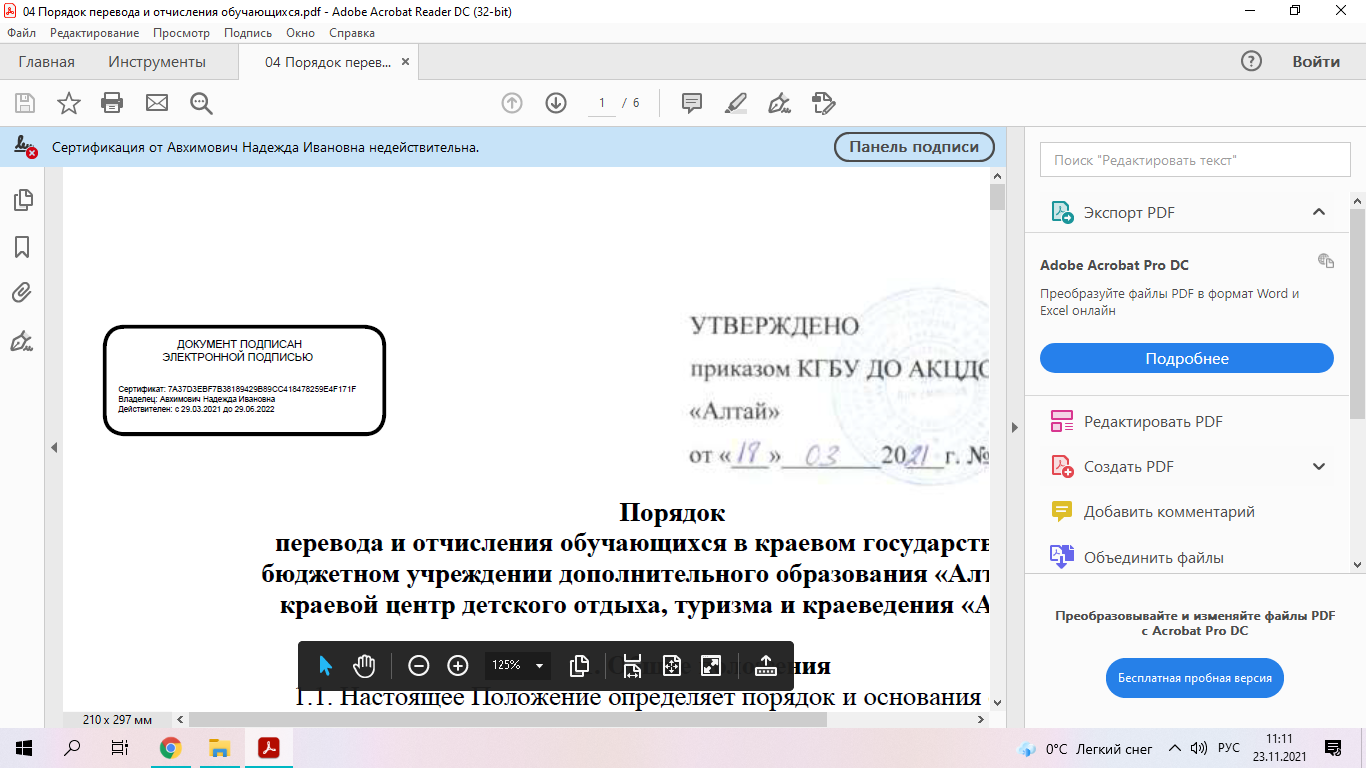 Аннотация рабочей программы объединения «Народный календарь детям»Художественная направленностьПедагог дополнительного образования Богочанова А.В.1. Цель и задачи. Цель через освоение материала по народным календарным праздникам, способствовать приобщению детей к традиционной культуре, формированию у подрастающего поколения национального самосознания.Задачи: способствовать овладению детьми знаниями о народных праздниках и их месте в земледельческом календаре; расширить представления об истории и культуре родного края;сформировать навыки народно-песенного исполнительства;разучить произведения  календарно-обрядового фольклора, способствовать освоению детьми элементов народной хореографии; посредством детских подвижных игр, способствовать физическому развитию;развить творческие способности; эстетический вкус; воспитать нравственные качества: чувство товарищества, коллективизма; привить чувство патриотизма, уважения к культурным традициям русского народачерез проведение праздников и участие в массовых культурных мероприятиях, способствовать социализации детей, развитию коммуникативных качеств.2. Возраст. Данная программа предназначена для детей и подростков 7 - 14 лет.3. Сроки реализации. 2 года, 288 педагогических часов, из них: 1 год обучения «Начальный» – 144 часа: 4 часа в неделю;2 год обучения «Основной»– 144 часа: 4 часа в неделю. 4. Учебно-тематический план.1-й год обучения «Начальный»2-й год обучения «Основной»5. Ожидаемые результаты. Первый год обучения:- Формируется интерес к изучению народного календаря;- Обогащаются знания по различным направлениям традиционной культуры старожилов Алтая, - Развиваются навыки исполнения произведений детского обрядового фольклора;- Развивается речь, музыкальный слух;- Формируются навыки народно-театрального исполнительства;- Приобретается умение играть в народные игры.Второй год обучения:- Расширяются знания о календарных обрядах и жанрах календарно-обрядового фольклора;- Закладываются знания по традиционному костюму, - Формируется представление об народной обрядовой кулинарии;- Развивается интерес к дальнейшему изучению традиционной культуры старожилов Алтая;- Совершенствуются навыки исполнения произведений фольклора с элементами двухголосного пения;- Осваиваются приемы исполнения образцов народной хореографии;- Развиваются физические качества: ловкость, быстрота реакции, глазомер, развитие дыхательной системы;- Расширяется голосовой диапазон; развивается слух, музыкальная память; навыки кантиленного пения;- Совершенствуются коллективные и индивидуальные формы творческой и исполнительной деятельности, основанной на взаимопонимании, взаимопомощи, взаимовыручке;- Активизируются коммуникативные свойства личности. СОГЛАСОВАНО:на заседании педагогического совета КГБУ ДО «АКЦДОТиК «Алтай»УТВЕРЖДЕНО:приказом КГБУ ДО «АКЦДОТиК «Алтай»от 07.06.2021 № 176Протокол от 31.05.2021 № 4№п/пНаименование раздела, темыКоличество часовКоличество часовКоличество часов№п/пНаименование раздела, темыВсегоТеорияПрактика1.Знакомство с народными календарными праздниками12121.1.Спасы 111.2.Осенины111.3.Покров – зазимье111.4.Кузьминки111.5.Спиридон –Солнцеворот111.6.Рождество и Святки111.7.Масленица 111.8.Сороки111.9.Пасха111.10.Красная горка111.11.Троица111.12.Иван Купала112.Обучение фольклорному исполнительству27 3242.1.Обучение диафрагмальному дыханию при исполнении народных песен7162.2.Работа над звукоизвлечением и звукообразованием 7162.3Развитие навыковвыразительного интонирования7162.4Обучение пению в унисон6-63. Разучивание произведений календарно-обрядового фольклора426363.1Рожественские колядки, славилки, посевания6153.2Игровые хороводные песни8173.3Масленичные заклички, частушки4133.4веснянки на Сороки – встреча первых перелетных птиц - жаворонков223.5.Пасхальные песнопения, приговорки на вербное воскресение8173.6Хороводы весенне-летнего цикла8173.7Кумления, 4133.8Игровые припевки2-24.Обучение элементам народной хореографии121114.1.Основы народного исполнительского мастерства114.2Простейшие танцы, 1-14.3Простейшие дроби: 5-54.4Игровые хороводы5-55.Обучения народным играм121115.1Виды народных игр11-5.2Обучение играм – хороводам3-35.3Обучение подвижным играм3-35.4Обучение играм с предметами2-25.5Обучение сюжетно-ролевым играм3-36.Репетиции народного театра182166.1Вертепный театр4136.2Представление ряженых2-26.2Театр Петрушки3126.3Масленичные гулянья2-26.3Спектакль Параскева-Пятница3-36.4Посиделки у печки2-26.5Сценка «Кузьма –дурень»2-27.Знакомство с материальной культурой русских старожилов Алтая227.1Посещение экспозиции по русской традиционной культуры АГКМ21-7.2Посещение выставки «Живая старина» из собрания ГХМАК1-8.Изготовление праздничного инвентаря7-8.1Изготовление костюмов для Святочной вечерки1-18.2Изготовление чучела Масленицы (коллективное творчество)1-18.3Изготовление птичек – жаворонков из ткани1-18.4Роспись Пасхального яйца1-18.5Изготовление куклы – Троицы  (коллективное творчество)1-18.6Изготовление игрового инвентаря для игры «Бабки»1-18.7Изготовление инвентаря к игре «Лапта»1-19.Проведение календарных праздников12-129.1Проведение праздника «Рожество и Святки»119.2Проведение праздника «Масленица»1--19.3Проведение праздника «Сороки»1-19.4Проведение праздника «Пасха»1-19.5Проведение праздника «Красная горка»1-19.6Проведение праздника «Троица»1-19.7Проведение праздника «Иван Купала»1-19.8Проведение праздника Спасы»1-19.9Проведение праздника «Осенины»1-19.10Проведение праздника «Покров»1-19.11Проведение праздника «Кузьминки»1-19.12Проведение праздника «Спиридон - Солнцеворот»1-1Итого 14427117№п/пНаименование раздела, темыКоличество часовКоличество часовКоличество часов№п/пНаименование раздела, темыВсегоТеорияПрактика1.Знакомство с народным календарем661.1.Святые покровители на каждый день 111.2.Наблюдение за погодой, народные приметы111.3.Пословицы и поговорки111.4.Загадки111.5.Сказки и легенды111.6.Народные поверья, былички, поучительные истории112.Обучение фольклорному исполнительству27 3242.1.Обучение цепному дыханию при исполнении народных песен7162.2.Работа над исполнительской манерой7162.3Развитие навыковинтонирования7162.4Основы двухголосного пения6-63. Разучивание произведений календарно-обрядового фольклора42-423.1Рожественские колядки, славилки, посевания6-63.2Игровые хороводные песни8-83.3Масленичные заклички, частушки4-43.4веснянки на Сороки – встреча первых перелетных птиц - жаворонков2-23.5.Пасхальные песнопения, приговорки на вербное воскресение8-83.6Хороводы весенне-летнего цикла8-83.7Кумления, 4-43.8Игровые припевки2-24.Обучение элементам народной хореографии121114.2Простейшие танцы, кадрили и хороводы4-44.3Простейшие дроби: 4-34.4Игровые хороводы4-45.Обучения народным играм125.1Обучение играм – хороводам 3-35.2Обучение подвижным играм3-35.3Обучение играм с предметами3-35.4Обучение сюжетно-ролевым играм3-36.Репетиции народного театра18-186.1Вертепный театр4-46.2Представление ряженых2-26.2Театр Петрушки3-36.3Масленичные сценки2-26.3Спектакль «Иван да Марья»3-36.4Спектакль «Кузьма да Демьян – народные кузнецы»»2-26.5Спектакль «Кто грамоте горазд, тому не пропасть2-27.Знакомство с материальной культурой русских старожилов Алтая227.1Посещение экспозиции по русской традиционной культуры АГКМ21-7.2Посещение выставки «Живая старина» из собрания ГХМАК1-8.Изготовление праздничного инвентаря7-8.1Изготовление костюмов для Святочной вечерки1-18.2Изготовление чучела Масленицы (коллективное творчество)1-18.3Изготовление птичек – жаворонков из ткани1-18.4Роспись Пасхального яйца1-18.5Изготовление куклы – Троицы  (коллективное творчество)1-18.6Изготовление игрового инвентаря для игры «Бабки»1-18.7Изготовление инвентаря к игре «Лапта»1-19.Проведение календарных праздников12-129.1Проведение праздника Спасы 119.2Проведение праздника «Осенины»1--19.3Проведение праздника «Покров»1-19.4Проведение праздника «Кузьминки»1-19.5Проведение праздника «Спиридон - Солнцеворот»1-19.6Проведение праздника «Рождество и Святки»1-19.7Проведение праздника «Масленица»1-19.8Проведение праздника «Сороки»»1-19.9Проведение праздника «Пасха»1-19.10Проведение праздника «Красная горка»1-19.11Проведение праздника «Троица»1-19.12Проведение праздника «Иван Купала»1-110.Обрядовая кулинария21110.1«Не красна изба углами, красна пирогами»1110.2«Хлеб – всему голова»1111.Традиционный костюм старожилов Алтая21111.1«Молодец в кафтане, девушка в сарафане»1111.2Освоение простейших приемов плетения пояса1112.Народные музыкальные инструменты1211112.1Общая характеристика народных музыкальных инструментов112.2Шумовые инструменты1112.3Духовые инструменты1312.4Струнные инструменты1312.5Язычкове инструменты1312.6Ударные11Итого14415129